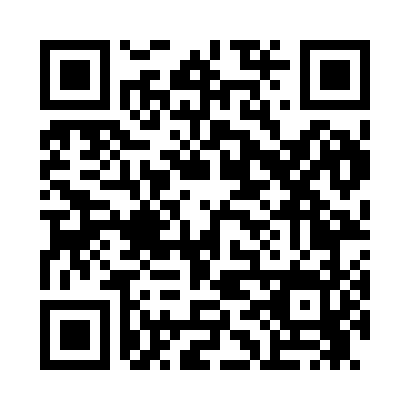 Prayer times for East Willington, Connecticut, USAMon 1 Jul 2024 - Wed 31 Jul 2024High Latitude Method: Angle Based RulePrayer Calculation Method: Islamic Society of North AmericaAsar Calculation Method: ShafiPrayer times provided by https://www.salahtimes.comDateDayFajrSunriseDhuhrAsrMaghribIsha1Mon3:355:1812:534:558:2810:102Tue3:365:1812:534:558:2810:103Wed3:375:1912:534:568:2710:094Thu3:385:2012:544:568:2710:095Fri3:395:2012:544:568:2710:086Sat3:395:2112:544:568:2710:087Sun3:405:2212:544:568:2610:078Mon3:415:2212:544:568:2610:069Tue3:425:2312:544:568:2510:0610Wed3:435:2412:544:568:2510:0511Thu3:455:2412:554:568:2410:0412Fri3:465:2512:554:568:2410:0313Sat3:475:2612:554:568:2310:0214Sun3:485:2712:554:568:2310:0115Mon3:495:2812:554:568:2210:0016Tue3:505:2812:554:558:219:5917Wed3:525:2912:554:558:219:5818Thu3:535:3012:554:558:209:5719Fri3:545:3112:554:558:199:5620Sat3:555:3212:554:558:189:5521Sun3:575:3312:554:558:189:5322Mon3:585:3412:554:558:179:5223Tue3:595:3512:554:548:169:5124Wed4:015:3612:564:548:159:4925Thu4:025:3712:564:548:149:4826Fri4:045:3712:564:548:139:4727Sat4:055:3812:554:538:129:4528Sun4:065:3912:554:538:119:4429Mon4:085:4012:554:538:109:4230Tue4:095:4112:554:528:099:4131Wed4:115:4212:554:528:089:39